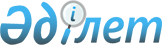 Стратегиялық объектіге үшінші тұлғалардың құқықтарымен ауыртпалық салу туралыҚазақстан Республикасы Үкіметінің 2020 жылғы 29 қаңтардағы № 17 қаулысы
      1994 жылғы 27 желтоқсандағы Қазақстан Республикасы Азаматтық кодексінің (Жалпы бөлім) 193-1-бабына сәйкес Қазақстан Республикасының Үкіметі ҚАУЛЫ ЕТЕДІ:
      1. "АстанаГаз ҚМГ" акционерлік қоғамына "Интергаз Орталық Азия" акционерлік қоғамымен жалдау шартын жасасу жолымен "Сарыарқа" магистральдық газ құбырына үшінші тұлғалардың құқықтарымен ауыртпалық салу жөнінде мәміле жасасуға рұқсат берілсін. 
      2. Осы қаулы қол қойылған күнінен бастап қолданысқа енгізіледі.
					© 2012. Қазақстан Республикасы Әділет министрлігінің «Қазақстан Республикасының Заңнама және құқықтық ақпарат институты» ШЖҚ РМК
				
      Қазақстан Республикасының
Премьер-Министрі

А. Мамин
